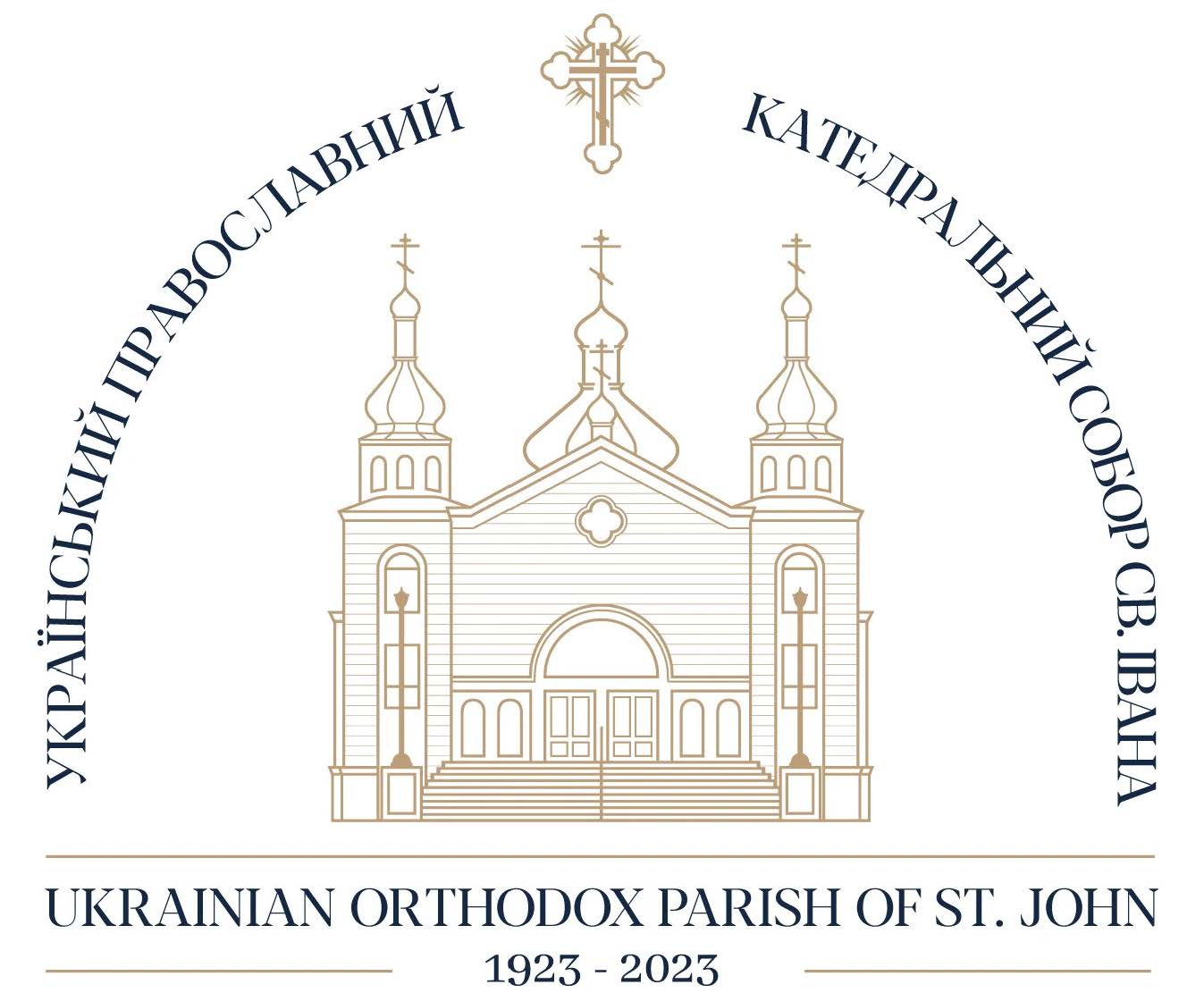 1949Junior CYMK re-established1949СУМК для молодших дітей відновив свою роботу.1949Collection of funds for the new church were started1949Розпочато збір коштів на будівництво нової церкви1950May 7th, Bishop Mystyslaw, head of the Ukrainian Greek Orthodox Church of Canada, blessed the new grounds for the building of the Cathedral: construction began on September 14th.19507 травня єпископ Мистислав, Предстоятель Української Греко-Православної Церкви Канади, освятив нову територію під будівництво собору: будівництво розпочалося 14 вересня.1950Our First Sadochok started1950Розпочав роботу перший Дитячий Садочок1951April 4th, The Edmonton Parish was incorporated pursuant to the Religious Societies Land Act, of the Province of Alberta, under the name: “The Ukrainian Greek Orthodox Parish of St. John in Edmonton”.19514 квітня Едмонтонську парафію було зареєстровано відповідно до Закону про землю релігійних товариств провінції Альберта під назвою: «Українська греко-православна парафія св. Івана в Едмонтоні».1951November 29th to December 2nd, Metropolitan Ilarion, new leader of the Ukrainain Greek Orthodox Church in Canada paid his first visit to the Edmonton Parish.195129 листопада – 2 грудня митрополит Іларіон, новий Предстоятель Української Греко-Православної Церкви в Канаді, з першим візитом відвідав Едмонтонську парафію1952August 31st – Metropolitan Ilarion blessed the cornerstone of the newly built Cathedral.195231 серпня – митрополит Іларіон освятив наріжний камінь новозбудованого собору.1953May 17th, Metropolitan Ilarion officiated at the consecration and official opening of The Cathedral.195317 травня митрополит Іларіон звершив чин освячення та офіційне відкриття кафедрального собору.1953The Young Adults Club was formed1953Заснован клуб для людей віком від 19 до 30 років1954Dancing School was started1954Заснована школа народних танців1955A manse was built near the Cathedral to be used as a priest’s residence.1955Біля собору була побудована садиба, яка використовувалася як резиденція священика